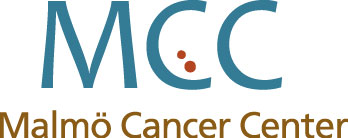 Malmö Cancer Center is through support from MAS Cancer (Allmänna Sjukhusets i Malmö stiftelse för bekämpande av cancer) able to announce an opportunity to apply for support for purchase of equipment during 2020. Please submit your application using the enclosed form before April 24, 2020.The following principles are being considered by the priority committee:1. Only equipment, not service contracts, will be supported.2. The equipment should provide a substantial novel value to cancer researchers in Malmö with affiliation to the Institution of Translational Medicine, Clinical Sciences or Malmö University. 3. The equipment should preferentially be useful for several groups at SUS Malmö active in cancer research.4. Information regarding additional financial support should be included, since the support from Malmö Cancer Center will cover 60-90 % of the total cost depending on the number of applications, and the rest needs to be covered by the applicant(s).5. The equipment has to be purchased within one year after approval.6. A total amount of 1 300 000 SEK is available during 2020.Please send applications before April 24, 2020 to:Anna Holst
Malmö Cancer Center
Jan Waldenströms gata 5, plan 2
Skåne University Hospital, Malmö 
(anna.c.holst@skane.se)Decisions on funding will be made by the board of Malmö Cancer Center in the middle of May.ANSÖKANAnsökan skickas till: Anna Holst, Jan Waldenströms gata 5, plan 2, SUS, Malmö senast den 24 april 2020.Bilagor: Offert, kort beskrivning av utrustningenBetydelse av sökt utrustning Kort sammanfattning av huvudsökandes forskningsprogramTidigare vetenskapliga publikationer från huvudsökande inom cancerområdet (ange de för anslaget mest relevanta, max 5 referenser)Sammanfatta mervärdet för Malmö Cancer Center vid beviljat anslagSökande:Institution/klinik: Adress:Tel:Kostnadsställe:Utrustning:Kostnad exkl. moms (enligt bifogad offert): Hur skall den del av kostnaden som inte finansieras av MCC täckas? Från MCC ansökt belopp exkl. moms:Medsökande/Vilka andra grupper kommer att använda utrustningen: Finns motsvarande apparat på SUS Malmö, om ja motivera behovet av ytterligare apparat:……………………………………………………………….Ort och datum……………………………………………………………….Namnteckning